Notre Dame de Boulogne vient nous visiter !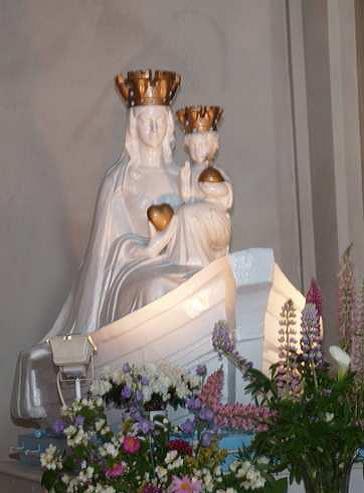 Rendez-vous pour nos deux paroisses à Samer le lundi 17 août 2020  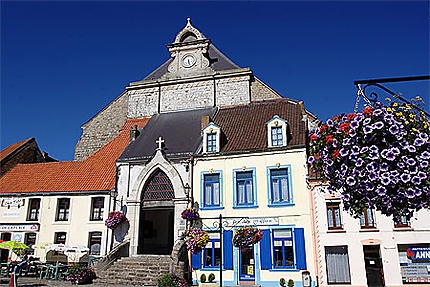 Vers 10 heures : Accueil de Notre Dame de Boulogne en l’église de Samer.A  10h30, 11h30, 13h30, 14h30, 15h30 : Chapelets 			A 16 heures : Temps de prière adressé aux enfants ainsi qu’à leurs parents : histoire de Notre Dame de Boulogne contée  par Pascal, des prières et des chants. 						A 18 heures : messe de clôture soit aux jardins de l’Abbaye, soit à l’église. 